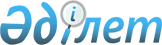 Болгария Республикасының Президентi Георги Пырвановтың Қазақстан Республикасына 2003 жылғы 25-27 қыркүйектегi ресми сапары барысында қол жеткiзiлген келiсiмдер мен уағдаластықтарды iске асыру жөнiндегi iс-шаралар жоспарын бекiту туралыҚазақстан Республикасы Премьер-Министрінің 2003 жылғы 19 желтоқсандағы N 312-ө өкімі      Болгария Республикасының Президентi Георги Пырвановтың Қазақстан Республикасына 2003 жылғы 25-27 қыркүйектегі ресми сапары барысында қол жеткiзiлген келiсiмдер мен уағдаластықтарды iске асыру және қазақстан-болгар ынтымақтастығын одан әрi дамытуды қамтамасыз ету мақсатында: 

      1. Қоса беріліп отырған Болгария Республикасының Президентi Георги Пырвановтың Қазақстан Республикасына 2003 жылғы 25-27 қыркүйектегi ресми сапары барысында қол жеткiзiлген келiсiмдер мен уағдаластықтарды iске асыру жөнiндегi iс-шаралар жоспары (бұдан әрi - Жоспар) бекiтiлсiн. 

      2. Қазақстан Республикасының орталық атқарушы органдары, өзге де мемлекеттiк органдары және мүдделi ұйымдар (келiсiм бойынша) Жоспарда көзделген iс-шараларды iске асыру жөнiнде тиiстi шаралар қабылдасын. 

      3. Қазақстан Республикасының Сыртқы iстер министрлiгi кемiнде жарты жылда бiр рет Қазақстан Республикасының Үкiметiне Жоспардың орындалу барысы туралы хабарлап отырсын.       Премьер-Министрі 

Қазақстан Республикасы     

Премьер-Министрінің       

2003 жылғы 29 желтоқсандағы 

N 312 өкімімен        

бекітілген           Болгария Республикасының Президентi Георги 

Пырвановтың Қазақстан Республикасына 2003 жылғы 

25-27 қыркүйектегi ресми сапары барысында қол 

жеткiзiлген келiсiмдер мен уағдаластықтарды 

iске асыру жөнiндегi iс-шаралар 

Жоспары ___________________________________________________________________ 

Р/с|             Іс-шара            |  Орындалу   |     Орындауға 

 N |                                |  мерзiмi    |    жауаптылар 

___________________________________________________________________ 

 1                2                        3              4 

___________________________________________________________________ 

1  Мынадай құжаттардың күшiне енуi 

   жөнiнде қажеттi мемлекетiшілік 

   рәсiмдер жүргiзу: 

   1) Қазақстан Республикасының      2004 жылдың   Қазақстан 

   Үкiметі мен Болгария              ІІ тоқсаны    Республикасының 

   Республикасының Үкiметi                         Iшкi iстер 

   арасындағы Терроризмге,                         министрлiгi 

   ұйымдасқан қылмысқа, есiрткi 

   құралдарының, психотроптық 

   заттардың, олардың аналогтары 

   мен прекурсорлардың заңсыз 

   айналымына және өзге де 

   қылмыстарға қарсы күрестегi 

   ынтымақтастық туралы келiсiм; 

   2) Қазақстан Республикасының        -//-        Қазақстан 

   Үкiметi мен Болгария                            Республикасының 

   Республикасының Үкiметi                         Денсаулық сақтау 

   арасындағы Денсаулық сақтау                     министрлігі 

   және медицина ғылымы 

   саласындағы ынтымақтастық туралы 

   келiсiм 2  Сауда-экономикалық қатынастарды 

   кеңейту: 

   1) шағын және орта кәсiпкерлiк,   тұрақты       Қазақстан 

   жоғары технологиялар, тұрақты     негізде       Республикасының 

   негiзде құрылыс, тамақ және                     Индустрия және 

   өңдеу өнеркәсiбi, фармацевтика                  сауда 

   және парфюмерия салаларындағы                   министрлiгi, 

   ынтымақтастықты дамыту;                         Қазақстан 

   2) болгар кәсiпкерлерiнiң         тұрақты       Республикасының 

   құрылыс материалдарын шығару,     негізде       Көлiк және 

   мал шаруашылығы мен өсiмдiк                     коммуникациялар 

   шаруашылығы өнiмдерiн                           министрлiгi, 

   өңдеу жөнiндегi кәсiпорындарды                  Қазақстан 

   құруына жәрдем көрсету;                         Республикасының 

   3) болгар құрылысшыларының                      Ауыл шаруашылығы 

   Астана қаласының объектiлерi                    министрлiгi, 

   мен инфрақұрылымын салуға                       Қазақстан 

   қатысуына ықпал ету                             Республикасының 

                                                   Денсаулық сақтау 

                                                   министрлiгі, 

                                                   Қазақстан 

                                                   Республикасының 

                                                   Сыртқы iстер 

                                                   министрлiгi, 

                                                   Астана қаласының 

                                                   әкiмi 3  Көлiк және транзит 

   саласындағы ынтымақтастықты 

   дамыту: 

1) темiр жол көлігі, азаматтық       тұрақты       Қазақстан 

   авиация және халықаралық          негiзде       Республикасының 

   автомобильдiк тасымалдау                        Көлiк және 

   салаларындағы өзара iс-қимыл;                   коммуникациялар 

                                                   министрлiгі, 

                                                   Қазақстан 

                                                   Республикасының 

                                                   Сыртқы iстер 

                                                   министрлiгi, 

                                                   "Қазақстан темiр 

                                                   жолы" ұлттық 

                                                   компаниясы" 

                                                   жабық 

                                                   акционерлік 

                                                   қоғамы (келiсiм 

                                                   бойынша) 

2) Қазақстан тарабының Бургас          -//-        Қазақстан 

   (Болгария) - Александрополис                    Республикасының 

   (Греция) мұнай құбыры                           Энергетика және 

   құрылысының жобасына қатысуы                    минералдық 

   мүмкiндiгiн зерделеу                            ресурстар 

                                                   министрлiгi, 

                                                   Қазақстан 

                                                   Республикасының 

                                                   Сыртқы iстер 

                                                   министрлiгі, 

                                                   "ҚазМұнайГаз" 

                                                   ұлттық 

                                                   компаниясы" жабық 

                                                   акционерлiк 

                                                   қоғамы (келiсiм 

                                                   бойынша) 4  Ауыл шаруашылығы саласындағы      тұрақты       Қазақстан 

   ынтымақтастықты оның iшiнде       негiзде       Республикасының 

   ауыл шаруашылығы өнiмдерiн                      Ауыл шаруашылығы 

   өзара жеткiзудi жандандыру                      министрлiгi 5  Туризм және спорт саласындағы 

   ынтымақтастықты кеңейту: 

   1) "Туризм және саяхат"           тұрақты       Қазақстан 

   (KITF) қазақстандық халықаралық   негiзде       Республикасының 

   туристiк жәрмеңкесiне қатысу                    Туризм және спорт 

   арқылы екі елдiң туристiк                       жөнiндегi 

   ұйымдарына әрiптестiк                           агенттiгi 

   байланыстар орнатуға жәрдем 

   көрсету; 

   2) туристiк бiлiм саласында 

   тәжiрибе алмасу, сондай-ақ 

   туризм саласында кадрлар 

   даярлау мен қайта даярлау 

   жөнiндегi ынтымақтастық; 

   3) бiрлескен оқу-жаттығу 

   жиындарын өткiзу, спорт 

   делегацияларымен алмасуды 

   ұйымдастыру 

___________________________________________________________________ 
					© 2012. Қазақстан Республикасы Әділет министрлігінің «Қазақстан Республикасының Заңнама және құқықтық ақпарат институты» ШЖҚ РМК
				